-------------------------------------------------------------------------------------------------------------CHƯƠNG TRÌNH ĐẠI HỘI ĐỒNG CỔ ĐÔNG BẤT THƯỜNG NĂM 2019 CÔNG TY CỔ PHẦN ĐẦU TƯ VÀ PHÁT TRIỂN ĐỨC QUÂN TỔ CHỨC NGÀY 29/10/2019THỦ TỤC KHAI MẠC 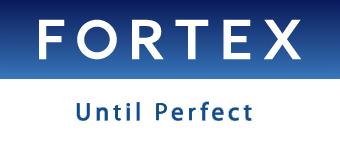 CÔNG TY CỔ PHẦN ĐẦU TƯ VÀ PHÁT TRIỂN ĐỨC QUÂN-MCK:FTMTrụ sở: Lô A3, Khu công nghiệp Nguyễn Đức Cảnh, Thái BìnhĐiện thoại: 02273.845.379			Fax: 02273.845.305Email: 	info@fortex.com.vn			Website: www.fortex.com.vn13h30 – 14h00:Tiếp đón đại biểu và Cổ đông. Đăng ký Cổ đông và phát tài liệu.14h00 – 14h10:Tuyên bố lý do , giới thiệu đại biểu14h10- 14h20 :Báo cáo kết quả kiểm tra tư cách cổ đông tham dự Đại Hội14h20 – 14h30:Giới thiệu và thông qua : Chương trình ĐHĐCĐ bất thường Nội quy, quy chế  làm việc của ĐHĐCĐThành phần chủ tọa , Ban thư ký, Ban kiểm PhiếuNỘI DUNG ĐẠI HỘINỘI DUNG ĐẠI HỘINỘI DUNG ĐẠI HỘI14h30 – 15h00:Phát biểu khai mạc Đại hội Các tờ trình/ báo cáo tại  Đại Hội15h00 - 15h10:Đại hội thảo luận 15h10 – 15h15:Đại hội tiến hành biểu quyết thông qua các tờ trình15h10 – 15h20:Đại hội Tiến hành bầu cử bổ sung TV HĐQT15h20- 15h30 : Kiểm phiếu và giải lao TỔNG KẾT ĐẠI HỘITỔNG KẾT ĐẠI HỘITỔNG KẾT ĐẠI HỘI16h00 – 16h15:Công bố  kết quả biểu quyếtCông bố kết quả bầu cử bổ sung TV HĐQTTV HĐQT mới ra mắt Đại hội16h15 – 16h30:Công bố Biên bản họp ĐHĐCĐ và thông qua biên bản họp ĐHĐCĐ16h30 – 16h45:Tuyên bố bế mạc.                                                 BAN TỔ CHỨC ĐẠI HỘI